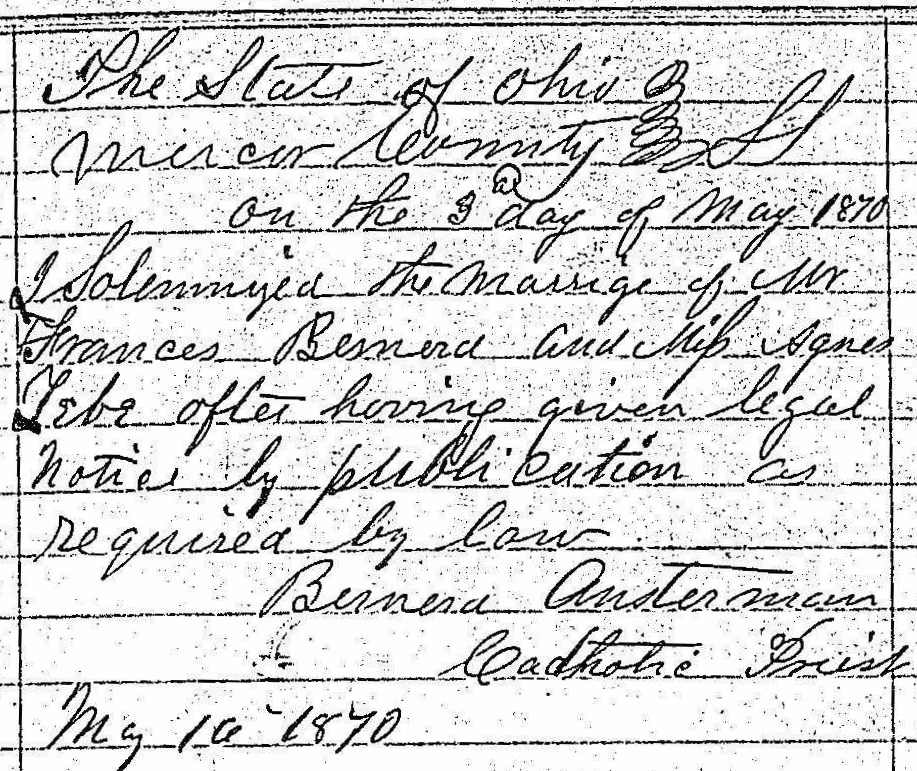 Marriage Record of Francis Bernard, brother of Maria Magdalena Bernard RolfesSource: FamilySearch.orgOhio, County Marriages, 1789-1994Mercer CountyMarriage Records  1862-1870  vol EImage 53/55